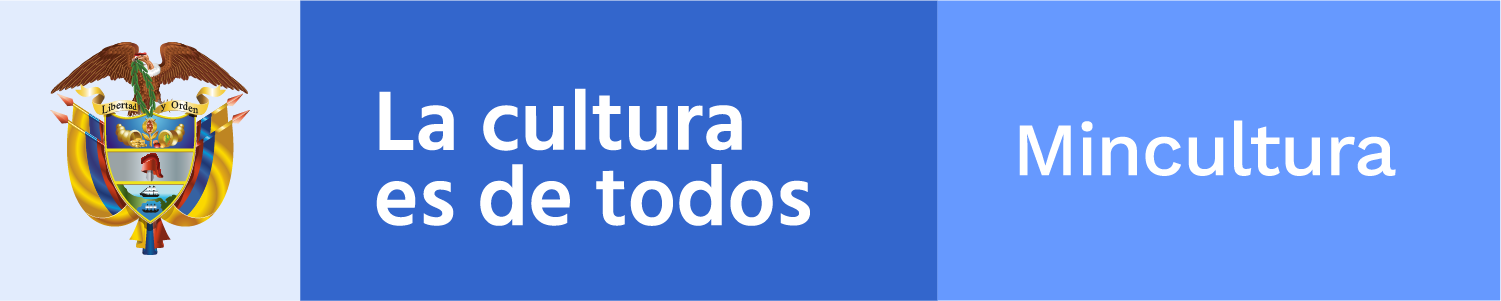 ________________________________________________________Claqueta / toma 917Boletín electrónico semanal para el sector cinematográfico, 27 de marzo de 2020
Ministerio de Cultura de Colombia - Dirección de CinematografíaSi desea comunicarse con el Boletín Claqueta escriba a cine@mincultura.gov.co
Síganos en twitter: @elcinequesomos________________________________________________________En acciónEstimados creadores y gestores culturales del sector cinematográfico, reciban un abrazo solidario de parte de la Dirección de Cinematografía del Ministerio de Cultura.Debido a la situación de salud pública que atravesamos a nivel mundial, queremos confirmarles que nos encontramos trabajando desde nuestras casas, por lo que para todos nuestros trámites recibiremos las solicitudes y la documentación digital por medio de correo electrónico.Para información acerca de:- Reconocimiento de Producto Nacional escriba a:  Katherine Ávila         kavila@mincultura.gov.co   Karen Pinzón            kpinzon@mincultura.gov.co   Ricardo Pretelt          rpretelt@mincultura.gov.co - Reconocimiento como Proyecto Nacional escriba a:  Katherine Ávila Guevara    kavila@mincultura.gov.co   Claudia Teresita Quintero  ctquintero@mincultura.gov.co - Certificados Tributarios escriba a Claudia Teresita Quintero  ctquintero@mincultura.gov.co- Registro de Sociedades de Servicios Cinematográficos escriba a Karen Pinzón  kpinzon@mincultura.gov.co- Reconocimiento previo de coproducción para Ibermedia escriba a Ingrid Dacosta  idacosta@mincultura.gov.co-Trámites de inscripción o actualización de agentes y/o festivales escriba a   Sirec@mincultura.gov.co- Clasificación de películas escriba a Francisco Rozo  frozo@mincultura.gov.coELEGIDO EL NUEVO CONSEJO NACIONAL DE LAS ARTES Y LA CULTURA EN CINEMATOGRAFÍA - CNACC.A pesar de la emergencia sanitaria que se vive a nivel mundial, el 27 de marzo finalizó con éxito el proceso de elección de los representantes del Consejo Nacional de las Artes y la Cultura en Cinematografía para el periodo 2020 – 2022; una convocatoria que desde diciembre de 2019 inició la Dirección de Cinematografía del Ministerio de Cultura, en cumplimiento de las funciones que por norma debe cumplir en la realización de estas elecciones.Los sectores convocados y que participaron fueron: Directores, Distribuidores, Exhibidores, Productores de Largometraje, el Sector Artístico/Creativo y el Sector Técnico.Como resultado de estas elecciones, y una vez hechas las verificaciones necesarias para establecer los representantes elegidos por los miembros de su sector, el CNACC  para el periodo  2020 – 2022, queda conformado así:Representante de los productores de largometraje: Alina Hleap BorreroRepresentante de los distribuidores: Carlos Armando Aguilar EspitiaRepresentante de los exhibidores: Gustavo Adolfo de Jesús Palacios CorreaRepresentante de los directores: Diana Marcela Díaz Soto.Representante del Sector artístico-creativo: Armando Russi EspitiaRepresentante de los técnicos: Carina Dávila CabreraRepresentante de los Consejos Departamentales de Cine: Luis William Lucero SalcedoCabe resaltar que del Consejo Nacional de las Artes y la Cultura en Cinematografía CNACC también hacen parte:Ministra de Cultura: Carmen Inés Vásquez CamachoDirector de Cinematografía: Jaime Andrés Tenorio TascónSecretaría Técnica: Proimágenes Colombia - Claudia Triana, Directora.#YoMeQuedoEnCasa CON RETINA LATINA La plataforma pública y gratuita para ver cine latinoamericano www.retinalatina.org lanzó la aplicación en tiendas para dispositivos iOS y Android, los invita a descargarla y a ver y compartir la programación de cine latinoamericano a través de su estrategia de comunicación #YoMeQuedoEnCasa que comprende estrenos de Perú, Uruguay, Ecuador y Colombia.  Entre las últimas novedades que los usuarios podrán ver se encuentran la película uruguaya el El baño del Papa de César Charlone, la ecuatoriana Piquero de Gino Baldeón y la peruana  Perro Guardián de Bacha Caravedo y Chinón Higashionna. Paralelamente, Colombia está ofreciendo  una nueva Temporada Cine Crea Colombia que puso a disposición del público latinoamericano dos clásicos restaurados: Cóndores no entierran todos los días de Francisco Norden (disponible hasta el 10 de abril) y  Rodrigo D. No Futuro de Victor Gaviria (disponible hasta el 22 de abril). Así mismo, los usuarios también podrán disfrutar de Noche Herida de Nicolás Rincón Gille (disponible hasta el 31 de marzo), Amazona de Nicolas van Hemelryck y Clare Weiskopf (disponible hasta el 8 de abril) y el El Edén de Andrés Ramírez Pulido que se podrá ver a partir del 31 de marzo.  Finalmente, durante abril, se estarán programando nuevos estrenos que tendrán inicio desde el 2 de abril con la coproducción colombo francesa Anna de Luc Besson y el 7 de abril con La Tierra y la Sombra de César Augusto Acevedo. Vea más en www.retinalatina.org_______________________________________________________Dirección de CinematografíaCra. 8 No 8-43, Bogotá DC, Colombia(571) 3424100,cine@mincultura.gov.cowww.mincultura.gov.co